Volunteer Application  Please print legiblyThe Touchet Valley Arts Council, dba Liberty Theater requires clear criminal history background checks for all adults working with youth under the age of 18 at any Liberty Theater event, the results of which will remain confidential. Background checks are valid for two years. A result of the background checks results will be made available to you with in 10 days of the report being run. Agreement and SignatureBy submitting this application, I affirm that the facts set forth in it are true and complete. I understand that if I am accepted as a volunteer, any false statements, omissions, or other misrepresentations made by me on this application may result in my immediate dismissal.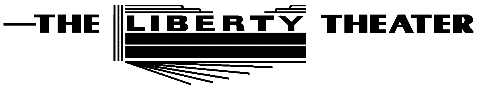 Legal Name RequiredFirst: Middle:Last:Date of Birth:Date of Birth:Date of Birth:Date of Birth:Have you used another name? (Nickname, maiden name, other last name) Please list below:Have you used another name? (Nickname, maiden name, other last name) Please list below:Have you used another name? (Nickname, maiden name, other last name) Please list below:Have you used another name? (Nickname, maiden name, other last name) Please list below:Street AddressStreet AddressStreet AddressStreet AddressCity, State, ZipCity, State, ZipCity, State, ZipCity, State, ZipHome PhoneHome PhoneWork PhoneWork PhoneE-Mail AddressE-Mail AddressE-Mail AddressE-Mail AddressHave you ever been convicted of a crime?  Yes   NoHave you ever been convicted of a crime?  Yes   NoHave you ever been convicted of a crime?  Yes   NoHave you ever been convicted of a crime?  Yes   NoHave you had findings made against you in any civil adjudicative proceeding?   Yes   NoHave you had findings made against you in any civil adjudicative proceeding?   Yes   NoHave you had findings made against you in any civil adjudicative proceeding?   Yes   NoHave you had findings made against you in any civil adjudicative proceeding?   Yes   NoHave you ever had both a conviction and findings made against you?  Yes     NoHave you ever had both a conviction and findings made against you?  Yes     NoHave you ever had both a conviction and findings made against you?  Yes     NoHave you ever had both a conviction and findings made against you?  Yes     NoIf you answer yes to any of the above, please explain below:If you answer yes to any of the above, please explain below:If you answer yes to any of the above, please explain below:If you answer yes to any of the above, please explain below:Name (printed)SignatureDate